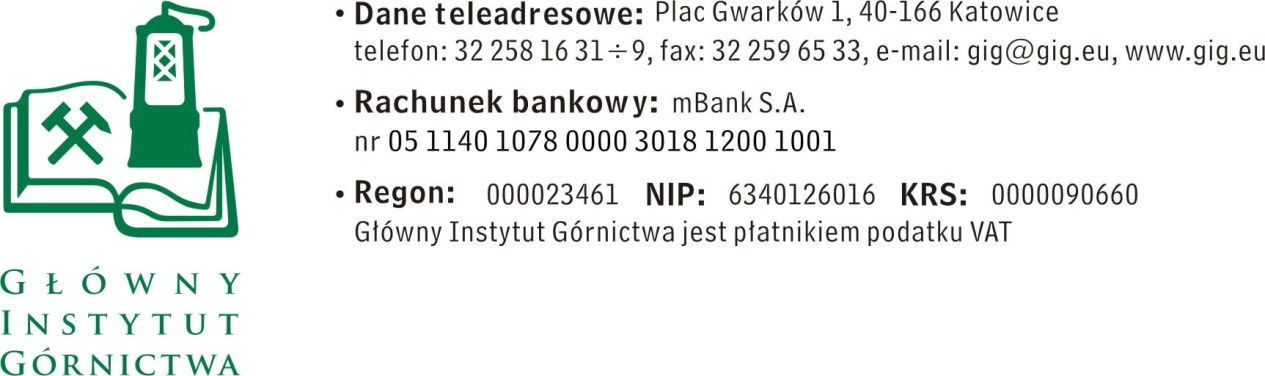 FZ-1/4373/KB/15						Katowice, dn. 28.07.2015r. Dotyczy  :  Zapytania ofertowego.Szanowni Państwo,Zwracamy się z prośbą o ofertę na dostawę karty przyłączeniowej systemu MGCplus z przetwornikiem ciśnienia do posiadanego przez Zamawiającego wzmacniacza pomiarowegoW ofercie należy podać:-	cenę netto w PLN / brutto w PLN (cena winna obejmować koszty opakowania, transportu  ubezpieczenia od Wykonawcy do Zamawiającego)termin dostawy i warunki wykonania zamówienia -, warunki płatności.warunki gwarancji i rękojmi IV. Miejsce i termin składania ofertOfertę należy złożyć do dnia 04.08.2015r. do godziny 12:00. Ofertę można złożyć drogą elektroniczną, faxem           lub w siedzibie Zamawiającego:Główny Instytut Górnictwa,Plac Gwarków 1,40-166 Katowice,fax: 32 259 22 05;adres e-mail: kbula@gig.euKontakt handlowy:	Krystyna Bula	- tel. (32) 259 25 11- fax: (032) 259 22 05 - e-mail: kbula@gig.euKontakt techniczny:dr  inż. Janusz Makówka           - tel. (032) 259 23 01            - e-mail: jmakowka@gig.eu Z  poważaniem Kierownik Działu Handlowegomgr Monika Wallenburg